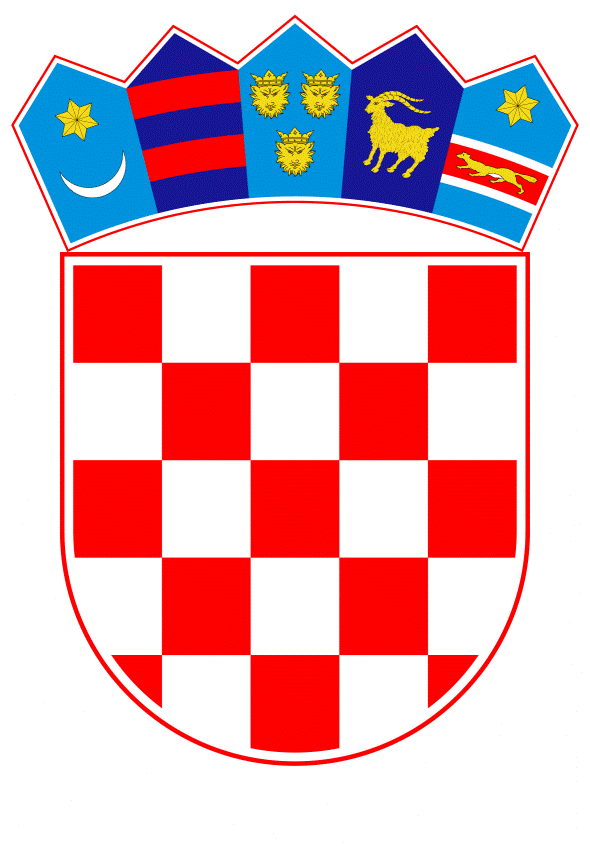 VLADA REPUBLIKE HRVATSKE	Zagreb, 29. listopada 2020.PREDLAGATELJ:	Ministarstvo gospodarstva i održivog razvojaPREDMET:	Nacrt konačnog prijedloga zakona o proglašavanju parka prirode "Dinara"Banski dvori | Trg Sv. Marka 2 | 10000 Zagreb | tel. 01 4569 222 | vlada.gov.hrKONAČNI PRIJEDLOG ZAKONA O PROGLAŠAVANJU PARKA PRIRODE „DINARA“Članak 1.Područje hrvatskog dijela planina Dinare, Troglava i Kamešnice, izvorišnog i gornjeg dijela toka rijeke Cetine te krških polja uz Cetinu (Hrvatačko, Paško i Vrličko), proglašava se Parkom prirode „Dinara“.Članak 2.Na pitanja koja nisu uređena ovim Zakonom odgovarajuće se primjenjuju odredbe Zakona o zaštiti prirode (Narodne novine, br. 80/13, 15/18, 14/19 i 127/19).Članak 3.Područje Parka prirode „Dinara“ značajno je radi očuvanih izvornih prirodnih vrijednosti, bogate georaznolikosti, brojnih divljih vrsta flore i faune, endema te cjelokupne raznolikosti prirodnih i poluprirodnih staništa, vrijednosti proizašlih iz višestoljetne tradicije ljudskog korištenja prostora, autohtonih pasmina i sorata te bogatog kulturnog i povijesnog naslijeđa sačuvanog u brojnim arheološkim nalazima i kulturno – povijesnim lokalitetima.Članak 4.(1) Prostorno određenje parka prirode iz članka 1. ovoga Zakona i njegov položaj u prostoru prikazan je u mjerilu 1 : 300 000 na topografskoj karti iz Priloga koji je tiskan uz ovaj Zakon i čini njegov sastavni dio.(2) Površina parka prirode iz članka 1. ovoga Zakona iznosi 62.944,48 ha.(3) Granice Parka prirode „Dinara“ i njihov položaj u prostoru utvrđeni su geodetskom podlogom koja se čuva u analognom i digitalnom obliku u tijelu državne uprave nadležnom za zaštitu prirode. U digitalnom obliku obuhvat Park prirode „Dinara“ čuva se kao sloj geografskog informacijskog sustava i javno je dostupan putem mrežnog portala informacijskog sustava zaštite prirode kojeg vodi tijelo državne uprave nadležno za zaštitu prirode.(4) Upis posebnog pravnog režima (park prirode) u katastar i zemljišne knjige temelji se na geodetskoj podlozi iz stavka 3. ovoga članka. (5) Dijelovi granice Parka prirode „Dinara“ koji presijecaju građevinska područja naselja mogu se prilikom izrade prostornog plana područja posebnih obilježja Parka prirode „Dinara“ zakonom drugačije utvrditi. Članak 5.Proglašeni park prirode iz članka 1. ovoga Zakona upisuje se u Upisnik zaštićenih područja koji vodi tijelo državne uprave nadležno za zaštitu prirode.Članak 6.Parkom prirode „Dinara“ iz članka 1. ovoga Zakona upravlja javna ustanova osnovana uredbom Vlade Republike Hrvatske.PRIJELAZNE I ZAVRŠNE ODREDBEČlanak 7.Vlada Republike Hrvatske će javnu ustanovu iz članka 6. ovoga Zakona osnovati u roku od godinu dana od dana stupanja na snagu ovoga Zakona. Članak 8.Do osnivanja javne ustanove iz članka 6. ovoga Zakona za zahvate na području proglašenog parka prirode iz članka 1. ovoga Zakona, za koje je sukladno posebnim propisima iz područja prostornog uređenja i posebnim propisima iz područja gradnje potrebno ishoditi akt za građenje, osim za zahvate za koje upravno tijelo jedinice područne (regionalne) samouprave nadležno za zaštitu prirode provodi postupak glavne ocjene prihvatljivosti zahvata za ekološku mrežu i za zahvate za koje upravno tijelo područne (regionalne) samouprave nadležno za poslove zaštite okoliša provodi postupak procjene utjecaja na okoliš, uvjete zaštite prirode utvrđuje i potvrdu izdaje tijelo državne uprave nadležno za zaštitu prirode.Članak 9.Predstavničko tijelo Splitsko-dalmatinske županije stavit će izvan snage u roku šest mjeseci od dana stupanja na snagu ovoga Zakona:- Odluku o proglašenju lokaliteta Rumin zaštićenim krajolikom (Službeni glasnik županije Splitsko – dalmatinske, broj 10/2000) i- Odluku o proglašenju lokaliteta Grab zaštićenim krajolikom (Službeni glasnik županije Splitsko – dalmatinske, broj 10/2000).Članak 10.Ministarstvo gospodarstva i održivog razvoja će u roku dvije godine od dana stupanja na snagu ovoga Zakona provesti naknadnu procjenu učinaka propisa ovoga Zakona.Članak 11.Danom stupanja na snagu ovoga Zakona prestaje važiti Rješenje Zavoda za zaštitu prirode o proglašenju rijeke Krčić rezervatom prirodnog predjela, broja: 121/1-1964, od 17. travnja 1964. Članak 12.Ovaj Zakon stupa na snagu osmoga dana od dana objave u Narodnim novinama.PRILOG: GRANICA PARKA PRIRODE »DINARA«     M 1 : 300 000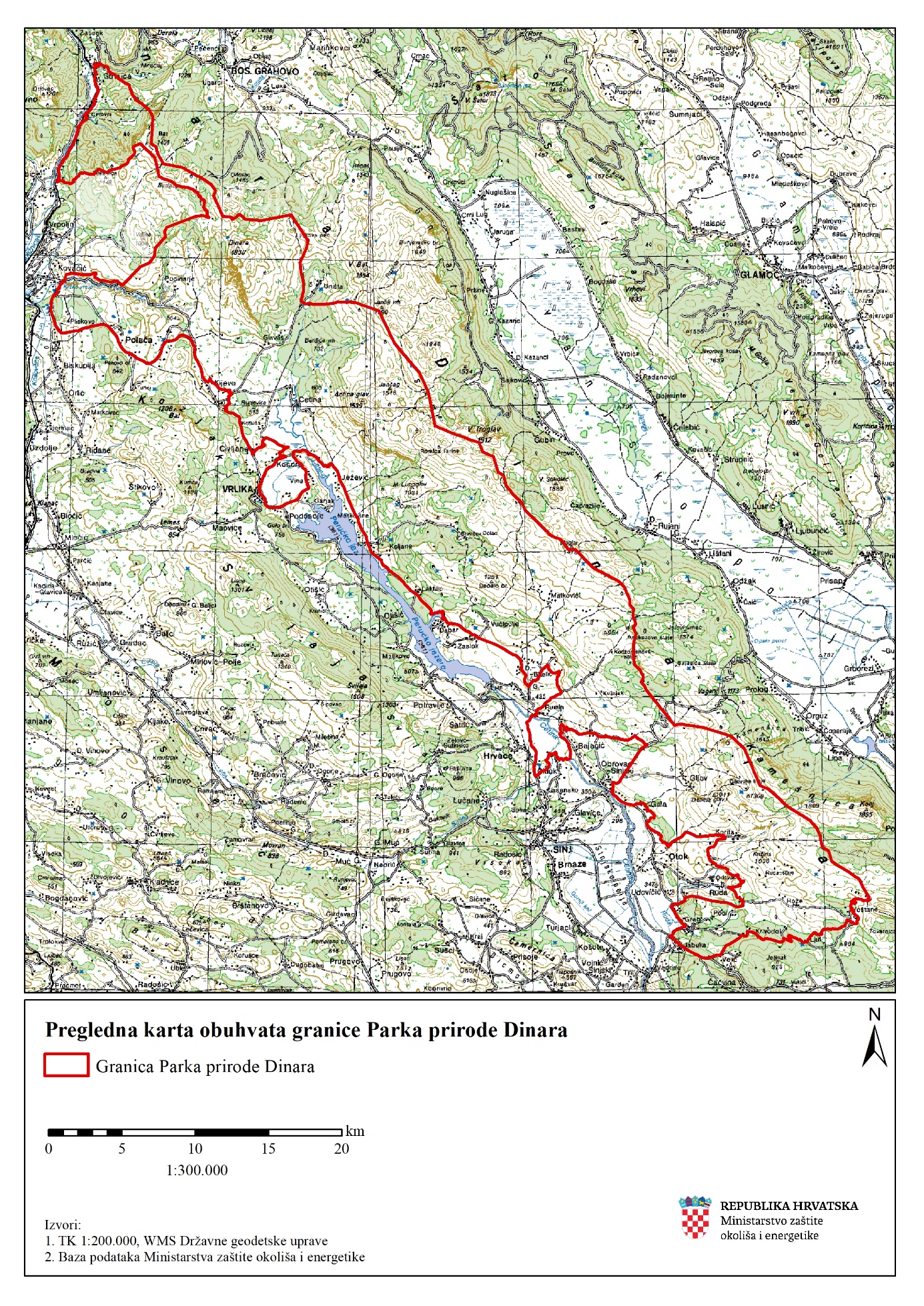 O B R A Z L O Ž E N J EI.	RAZLOZI ZBOG KOJIH SE ZAKON DONOSI Zaštita područja masiva Dinare u kategoriji parka prirode od posebnog je interesa za Republiku Hrvatsku radi očuvanja izvornih prirodnih vrijednosti, bogate georaznolikosti, divljih vrsta flore i faune, endema te cjelokupne raznolikosti prirodnih staništa kao što su vodena staništa rijeke Krke i Cetine s njihovim pritocima, močvarna staništa, stijene i točila, šumska i špiljska staništa te drugih prirodnih vrijednosti proizašlih iz višestoljetne tradicije ljudskog korištenja prostora, poluprirodnih staništa, autohtonih pasmina i sorata te bogatog kulturnog i povijesnog naslijeđa sačuvanog u brojnim arheološkim nalazima i kulturno – povijesnim lokalitetima.Zbog navedenoga, hrvatski dio planine Dinara, Troglava i Kamešnice, izvorišni i gornji dio toka rijeke Cetine te krška polja (Hrvatačko, Paško i Vrličko) uz Cetinu, potrebno je proglasiti parkom prirode te tim režimom zaštite sačuvati iznimne i višestruke prirodne vrijednosti s vrijednim ekološkim obilježjima, naglašenim krajobraznim i kulturno-povijesnim vrijednostima, uz dopuštanje obavljanja određenih djelatnosti i radnji, u mjeri u kojoj se neće ugroziti njegova bitna obilježja i uloga ovoga prostora.II.	PITANJA KOJA SE ZAKONOM RJEŠAVAJU Ovim se Zakonom područje masiva Dinare proglašava parkom prirode, ukidaju se postojeći značajni krajobrazi unutar obuhvata parka prirode, utvrđuje se granica parka prirode te se određuje način i rok za osnivanje javne ustanove za upravljanje parkom prirode.	Područje koje se ovim Zakonom proglašava parkom prirode nalazi se u Splitsko–dalmatinskoj županiji s udjelom od 63 % kopnene površine te u Šibensko–kninskoj županiji s 37 % površine, a obuhvaća dijelove (udjele) sljedećih gradova Knin (27 %), Sinj (32 %), Trilj (16 %), Vrlika (50 %) te općine Biskupija (5 %), Civljane (90 %), Hrvace (52 %), Kijevo (72 %) i Otok (64 %).Donošenjem predloženog Zakona zaštitit će se cjelovitost i prirodne te druge vrijednosti masiva Dinare, temeljene na ekološkim, krajobraznim i drugim vrijednostima.Sukladno odredbama članka 115. Zakona o zaštiti prirode (Narodne novine, br. 80/13, 15/18, 14/19 i 127/19; u daljnjem tekstu ZZP), park prirode je prostrano prirodno ili dijelom kultivirano područje kopna i/ili mora velike bioraznolikosti i/ili georaznolikosti, s vrijednim ekološkim obilježjima, naglašenim krajobraznim i kulturno-povijesnim vrijednostima. U parku prirode dopuštene su gospodarske i druge djelatnosti i zahvati kojima se ne ugrožavaju njegova bitna obilježja i uloga.Donošenjem ovoga Zakona osigurat će se primjerena pravna i stručna zaštita područja Dinare te omogućiti cjelovito sagledavanje održivog načina obavljanja gospodarskih djelatnosti te iznalaženje optimalnih rješenja za korištenje prirodnih resursa te jačanje turističko–edukativnih sadržaja tog prostora.Park prirode vrlo je pogodan oblik zaštite područja velike površine budući da omogućava optimalan sklad zaštite prirode i održivost njenog korištenja, odnosno obavljanja dopuštenih djelatnosti.Osnivanjem Parka prirode „Dinara“ mogu se stvoriti dodatne vrijednosti koje mogu utjecati na poboljšanje života i rada lokalne zajednice na zaštićenom području. Donošenjem predloženog Zakona stvaraju se pravne pretpostavke za donošenje prostornog plana područja posebnih obilježja i plana upravljanja Parkom prirode „Dinara“ kojima će se pobliže urediti zaštita, unapređenje i korištenje te način upravljanja tim zaštićenim dijelom prirode. Prijedlog zakona propisuje da će Vlada Republike Hrvatske u roku od jedne godine od dana stupanja na snagu Zakona uredbom osnovati javnu ustanova za upravljanje Parkom prirode „Dinara“. Time će se kroz osiguravanje sredstava za provedbu mjera očuvanja i zapošljavanje djelatnika za rad u javnoj ustanovi osigurati adekvatno upravljanje u svrhu zaštite i očuvanja prirodnih i drugih vrijednosti, provođenje ZZP-a te neposredan nadzor parka prirode.Stupanjem na snagu ovoga Zakona prestaje važiti Rješenje Zavoda za zaštitu prirode o proglašenju rijeke Krčić rezervatom prirodnog predjela, broja: 121/1-1964, od 17. travnja 1964.), a predstavničko tijelo Splitsko-dalmatinske županije obvezuje se staviti izvan snage Odluku o proglašenju lokaliteta Rumin zaštićenim krajolikom (Službeni glasnik županije Splitsko – dalmatinske, broj 10/2000) i Odluku o proglašenju lokaliteta Grab zaštićenim krajolikom (Službeni glasnik županije Splitsko – dalmatinske, broj 10/2000) čime će se ukinuti postojeći značajni krajobrazi „Rumin“ i „Grab“, koji su sukladno članku 111. ZZP-a zaštićena područja od lokalnog značaja, a nalaze se unutar novoproglašenog Parka prirode „Dinara“. Budući da je park prirode kategorija zaštićenog područja od državnog značaja sukladno navedenom članku 111. ZZP-a, a koja je po režimu zaštite stroža od kategorije značajnog krajobraza, nije opravdano da zaštićena područja kategorija lokalnog značaja i blažeg režima zaštite postoje unutar zaštićenog područja državnog značaja i strožeg režima zaštite.III.	OBJAŠNJENJE ODREDBI PREDLOŽENOG ZAKONA Uz članak 1. Ovim člankom proglašava se Park prirode „Dinara“ i određuje se okvirni geografski obuhvat.Uz članak 2. Ovim člankom se uređuje primjena ZZP-a na pitanja koja nisu uređena ovim Zakonom.Uz članak 3.Ovim člankom opisani su razlozi i vrijednosti za proglašenje Parka prirode „Dinara“.Uz članak 4.Ovim člankom određuje se granica Parka prirode „Dinara“, kao i površina parka prirode. Granica je utvrđena geodetskom podlogom koja se čuva u analognom i digitalnom obliku. Obuhvat Parka prirode „Dinara“ čuva se kao sloj geografskog informacijskog sustava i javno je dostupan putem mrežnog portala informacijskog sustava zaštite prirode kojeg vodi tijelo državne uprave nadležno za zaštitu prirode. Granica je prikazana i u Prilogu, koji je tiskan uz ovaj Zakon i njegov je sastavni dio, u mjerilu 1 : 300 000 na topografskoj karti. Ova odredba propisuje i upis posebnog pravnog režima u katastar i zemljišne knjige temeljem geodetske podloge, a u skladu s člankom 124. ZZP-a.Uz članak 5.Ovim člankom se uređuje upis zaštićenog područja u Upisnik zaštićenih područja koji vodi tijelo državne uprave nadležno za zaštitu prirode temeljem članka 129. ZZP-a.Uz članak 6. Ovim člankom određuje se da parkom prirode upravlja javna ustanova koju osniva Vlada Republike Hrvatske uredbom. Uz članak 7.Ovim člankom se određuje da će Vlada Republike Hrvatske u roku od jedne godine uredbom osnovati javnu ustanovu koja će upravljati Parkom prirode „Dinara“ temeljem članka 130. ZZP-a. Uz članak 8.Prijelaznom odredbom osigurava se da do osnivanja javne ustanove koja će upravljati Parkom prirode „Dinara“ za zahvate na području novoproglašenog parka prirode, za koje je sukladno posebnim propisima iz područja prostornog uređenja i posebnim propisima iz područja gradnje potrebno ishoditi akt za građenje, osim za zahvate za koje upravno tijelo jedinice područne (regionalne) samouprave nadležno za zaštitu prirode provodi postupak glavne ocjene prihvatljivosti zahvata za ekološku mrežu i za zahvate za koje upravno tijelo područne (regionalne) samouprave nadležno za poslove zaštite okoliša provodi postupak procjene utjecaja na okoliš, uvjete zaštite prirode utvrđuje i potvrdu izdaje tijelo državne uprave nadležno za zaštitu prirode.Uz članak 9. Ovim člankom obvezuje se predstavničko tijelo Splitsko-dalmatinske županije da u roku od šest mjeseci od dana stupanja na snagu stavi izvan snage odluke o proglašenju postojećih zaštićenih područja Rumin i Grab u nižim kategorijama zaštite, a koja se u cijelosti nalaze se u obuhvatu Parka prirode „Dinara“.Uz članak 10.Ovim člankom obvezuje se Ministarstvo gospodarstva i održivog razvoja u roku dvije godine od dana stupanja na snagu Zakona provesti naknadnu procjenu učinaka propisa Zakona.Uz članak 11.Ovim člankom ukida se postojeće zaštićeno područje rijeka Krčić, a koje se u cijelosti nalazi u obuhvatu Parka prirode „Dinara“.Uz članak 12.Završnom odredbom određuje se stupanje na snagu Zakona osmoga dana od dana objave u Narodnim novinama.IV.	OCJENA SREDSTAVA POTREBNIH ZA PROVOĐENJE ZAKONAZa provođenje ovoga Zakona za osnivanje javne ustanove te upravljanje zaštićenim područjem u državnom proračunu je predviđen iznos od 474.000,00 kuna u 2021. i 529.000,00 kuna u 2022. V.	RAZLIKE IZMEĐU RJEŠENJA KOJA SE PREDLAŽU KONAČNIM PRIJEDLOGOM ZAKONA U ODNOSU NA RJEŠENJA IZ PRIJEDLOGA ZAKONA I RAZLOZI ZBOG KOJIH SU TE RAZLIKE NASTALE	Hrvatski sabor prihvatio je Prijedlog zakona o proglašenju Parka prirode „Dinara“ na 3. sjednici održanoj 25. rujna 2020., te je predlagatelju uputio primjedbe, prijedloge i mišljenja iznesena u raspravi, radi pripreme Konačnog prijedloga zakona. 	U članku 1. Konačnog prijedloga zakona u odnosu na Prijedlog zakona predlagatelj je radi jasnoće izmijenio odredbu na način da se nedvosmisleno navodi da park prirode obuhvaća hrvatski dio planina Dinara, Troglav i Kamešnica.VI.	PRIJEDLOZI, PRIMJEDBE I MIŠLJENJA KOJI SU DANI NA PRIJEDLOG ZAKONA, A KOJE PREDLAGATELJ NIJE PRIHVATIO TE RAZLOZI NEPRIHVAĆANJAPrimjedba Odbora za zaštitu okoliša i prirode glede mogućih istraživanja ugljikovodika na području budućeg Parka prirode „Dinara“ nije prihvaćena budući da je predlagatelj od Agencije za ugljikovodike obaviješten da tijekom nadmetanja za istraživanje i eksploataciju ugljikovodika na području Dinarida, provedenog od 8. veljače do 10. rujna 2019., nisu pristigle ponude za istražne prostore DI-15 i DI-16, unutar kojih dijelom ulazi područje predloženog Parka prirode „Dinara“ te da će područje predloženog Parka prirode „Dinara“ biti isključeno iz istražnih prostora poligona DI-15 i DI-16 ukoliko dođe do novog nadmetanja. Također, navedena Agencija je obavijestila predlagatelja da na području Dinarida nisu provedena snimanja gravimetrije i magnetometrije iz zraka.S tim u vezi je i primjedba zastupnice Vesne Vučemilović, a da je za jedno istražno područje Dinarida DI-14 već izdana koncesija. Međutim, istražni prostor DI-14 se ne nalazi na području predloženog Parka prirode „Dinara“.Ni primjedba Odbora za zaštitu okoliša i prirode glede granice građevinskih područja naselja nije prihvaćena jer je izričaj članka 4. stavka 5. Zakona usuglašen s tijelom nadležnim za graditeljstvo i prostorno uređenje. Same granice građevinskih područja naselja ne određuju se ovim Zakonom, već se mogu odrediti Prostornim planom područja posebnih obilježja Parka prirode „Dinara“ čija izrada može uslijediti tek nakon stupanja na snagu ovoga Zakona. Što se tiče prijedloga da se u isti stavak dodaju riječi „uz suglasnost i uz suradnju s jedinicama lokalne samouprave“, taj prijedlog nije prihvaćen budući da se suradnja s jedinicama lokalne samouprave ostvaruje prema posebnom propisu u postupku izrade Prostornog plana područja posebnih obilježja Parka prirode „Dinara“, a kako se granice parka prirode mogu mijenjati jedino izmjenom zakona kojim je park prirode proglašen, nije moguće da jedinice lokalne samouprave daju suglasnost na zakon, što ne isključuje njihovo sudjelovanje i konzultiranje prilikom izrade zakona.Prijedlog Odbora za zaštitu okoliša i prirode kojim se otvara pitanje više kategorije zaštićenog područja, tj, kategorije nacionalnog parka, nije prihvaćen budući da u toj kategoriji nije dopuštena gospodarska upotreba prirodnih dobara, a jedan od ciljeva proglašenja parka prirode je i potaknuti djelatnosti (održivi turizam, pašarenje, lov, ribolov, rekreacija) koje koriste lokalnom stanovništvu, koje nisu moguće ili su ograničeno moguće u režimu nacionalnog parka. Nadalje, sama Stručna podloga za zaštitu predviđa zaštitu upravo u kategoriji parka prirode, kao najprikladnijoj.Prijedlog zastupnice Branke Juričev-Martinčev za sjedištem Parka prirode „Dinara“ u Kijevu nije prihvaćen budući da će sjedište parka prirode biti određeno uredbom Vlade Republike Hrvatske o osnivanju javne ustanove koja će se donijeti u roku godine dana od stupanja na snagu Zakona, a moguće je i da javna ustanova ima ispostave.